JOHDANTOTyön tausta Määrittelyn ensimmäinen versio toteutettiin keväällä 2024. THL:n Hoitoonpääsytietojen ratkaisukuvauksessa [1] on kuvattu tarkemmin hoitoonpääsytietojen kirjaamisen kehitystyötä ja taustoja.Määrittelyn tavoite Määrittelyn tavoite on tuottaa määrittely hoidon tarpeen arvioinnin merkinnän tuottamien kirjausten esittämisestä CDA R2 -siirtomuodossa rakenteiden ja näyttömuodon osalta. Määrittelyn mukaisten asiakirjojen tuottaminen on dokumentoitu Hoitoonpääsytietojen ratkaisukuvauksessa [1].Tietosisältömäärittelyt Tietosisällön yksittäisiin tietoihin liittyvä pakollisuus on kuvattu seuraavien määreiden mukaisesti(ei mitään) vapaaehtoinenEP – Ehdollisesti pakollinen, P – Pakollinen Rakenteiden ja kenttien tunnisteissa käytetään tässä määrittelyssä Termetassa julkaistua Hoidon tarpeen arvioinnin merkinnän -asiakirjan tietosisältömäärittelyn tietosisältöjen ja kenttien tunnisteita. 
Huom! Hyödyntämistapa on sellainen, että tietosisältöjen osalta hyödynnetään luokituksen tunnistetta ilman luokituksen versiota yksilöivää solmuluokkaa – sama periaate on yksittäisten kenttien kohdalla. Tällä tavalla hyödynnettynä rakenteiden ja kenttien tunnisteet pysyvät jatkossa eri Kanta julkaisuissa samoina ja entry rakenteissa eri julkaisuversiot kiinnitetään CDA-määrittelyn version templateId:llä sekä asiakirjan headerin määrittelykokoelmaviittauksella. Määrittelykokoelmassa dokumentoidaan, mitkä tietosisältöjen versiot sekä vastaavat CDA-määrittelyn versiot ovat tuettuna.  Luokitustyyppisissä tiedoissa on käytetty laajinta mahdollista CD-tietotyyppiä suppeamman CV-tietotyypin sijaan HL7 TC:n lnjauksen mukaisesti. CD-tietotyyppi teknisesti mahdollistaa arvon esittämisen vaihtoehtoisella luokituksella tai tarkentamisen/rajaamisen jonkin toisen luokituksen arvolla. Tarkemmin tietotyyppiohjeistus on kuvattu tietotyyppioppaassa [6].Käytetty notaatioRakenteiden tulkintaa ja lukemista helpottaa, jos rinnalla pitää auki CDA R2 xml-esimerkkiä.Viitatut määrittelyt HOIDON TARPEEN ARVIOINNIN MERKINNÄN ASIAKIRJARAKENNEPerusrakenne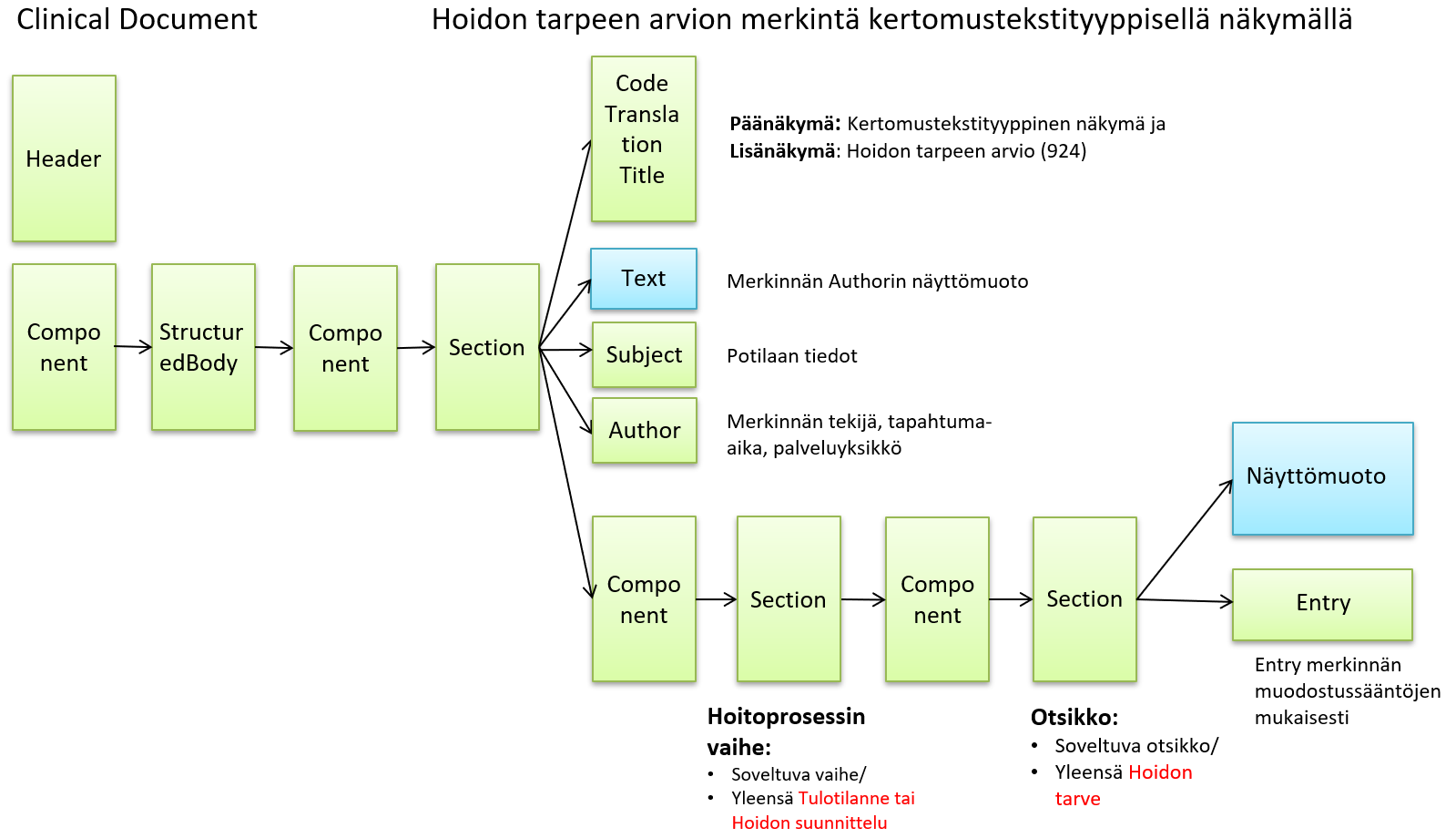 Kuva 1. Hoidon tarpeen arvioinnin kertomuksen rakenne – näkymä, hoitoprosessin vaihe ja otsikko Yllä kuvassa 1 on kuvattu asiakirjan rakenne, joka sisältää hoidon tarpeen arvioinnin merkinnän. Hoidon tarpeen arvioinnin rakenteiset kirjaukset tehdään soveltuvalle kertomustekstinäkymälle. Lisänäkymänä on käytettävä Hoidon tarpeen arvio -näkymää (924), joka on rakenteisen kertomuksen näkymä. Asiakirjan rakenne on Kertomus ja lomakkeet -määrittelyssä kuvattujen periaatteiden mukainen näkymien, hoitoprosessin vaiheiden, otsikkojen, näyttömuototekstien sekä rakenteiden käsittelyn osalta. [5] Rakenteisen hoidon tarpeen arvioinnin merkinnän sisältävästä asiakirjasta tehdään aina erillinen asiakirja [koodistopalvelu, näkymät luokitus, Hoidon tarpeen arvio -näkymän attribuutit]. Hoidon tarpeen arvioinnin merkintä -asiakirjalla käytetään päänäkymänä hoitokontekstin mukaista kertomustekstinäkymää, josta selviää mihin hoidon tarpeen arvio liittyy. Hoidon tarpeen arvioinnin tietorakenne voidaan teknisesti tunnistaa asiakirjan body-osasta entryn tietorakenteen tunnisteesta. Jotta Kanta-haku voidaan kohdentaa Hoidon tarpeen arvoinnin merkintä -asiakirjoihin, asiakirjalla on kuitenkin käytettävä myös lisänäkymää Hoidon tarpeen arvio (924), sillä tietorakenteen tunniste ei ole Medical Records -rajapinnassa hakutekijänä.Kuvassa 2 on kuvattu hoidon tarpeen arvion merkinnän entryn muodostuminen. Rakenteet on kuvattu tarkemmin luvussa 3. 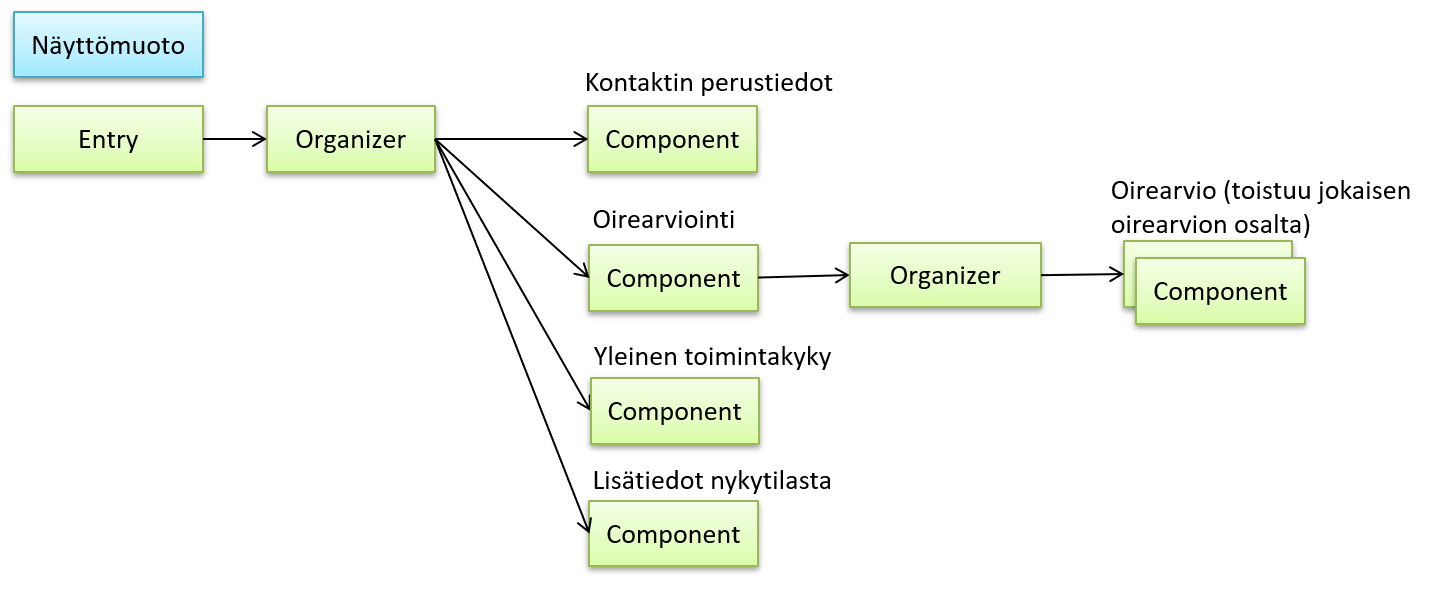 Kuva 2. Hoidon tarpeen arvion merkinnän entryn rakenneHeaderAsiakirjan Header-osio toteutetaan Kanta Potilastiedon arkiston Header-määrittelyn mukaisesti. [3]Hoidon tarpeen arvioinnin merkintä – näkymä/merkintäHoidon tarpeen arvioinnin merkintä tehdään kertomusteksti-tyyppiselle päänäkymälle. Kun asiakirjalle tuotetaan hoidon tarpeen arvioinnin merkinnän rakenne, sillä on käytettävä lisänäkymää Hoidon tarpeen arvio (924). Hoidon tarpeen arvion merkintä on tuotettava asiakirjalle tässä dokumentissa kuvattua rakennetta noudattaen, eikä merkintään saa tuottaa muita rakenteita. Asiakirjalle ei saa tuottaa muita merkintöjä hoidon tarpeen arvion sisältävän merkinnän lisäksi. Alla kuvattujen näkymä-, merkintä-, hoitoprosessin vaihe- sekä otsikko tietojen toteutuksen master määrittely on Kertomus- ja lomakkeet [5]. Tässä on kuvattu tulkinta Hoidon tarpeen arvion kirjausten osalta.Malliesimerkki: Hoidon tarpeen arvio.xml (PTA esimerkkiasiakirjojen paketissa)1. PAKOLLINEN yksi [1..1] id/@root2. PAKOLLINEN yksi [1..1] code/@code (codeSystem: 1.2.246.537.6.12.2002 AR/YDIN - Näkymät)
Päänäkymä on kertomusteksti-tyyppinen näkymä, sen mukaisesti mitä erikoisalaa hoidon tarpeen arvio koskee.  a. PAKOLLINEN yksi tai useampi [1..*] translationa. PAKOLLINEN yksi tai useampi [1..*] qualifiera. PAKOLLINEN yksi [1..1] value/@code="924" Hoidon tarpeen arvio (codeSystem: 1.2.246.537.6.12.2002 AR/YDIN - Näkymät)Toteutusohje: Pakollinen lisänäkymä on Hoidon tarpeen arvio. 
Lisänäkymiä voi olla useampiakin eri näkymäkoodiston arvoille, joita on sallittu käyttää lisänäkyminä. Toteutusohje: Lisänäkymän toistuman osalta CDA R2 -skeema sallii sekä translationin että qualifierin toistuman, toteutuksissa on molempia vaihtoehtoja käytetty ja molemmat toteutustavat ovat tässä sallittuja.3. PAKOLLINEN yksi [1..1] title, jonka PITÄÄ OLLA sama kuin päänäkymän nimi ja lisänäkymän nimi, esim. ”Yleislääketiede Hoidon tarpeen arvio”4. PAKOLLINEN yksi [1..1] text Palveluyksikön, merkinnän tehneen ammattihenkilön ja tapahtuma-ajan näyttöteksti. Rakenteista tähän näyttömuoto-osuuteen tuodaan pelkästään merkinnän tekijän (MER-roolilla annetut) tiedot.5. PAKOLLINEN yksi [1..1] subjecta. PAKOLLINEN yksi [1..1] @typeCode="SBJ"b. PAKOLLINEN yksi [1..1] relatedSubjecta. PAKOLLINEN yksi [1..1] @classCode="PAT"b. PAKOLLINEN yksi [1..1] code/@code=”potilaan yksilöivä tunniste” (codeSystem: 1.2.246.21 kun tunniste on virallinen henkilötunnus TAI codeSystem="organisaation juuri" kun tunniste on tilapäinen yksilöintitunnus)c. PAKOLLINEN yksi [1..1] subjecta. PAKOLLINEN yksi [1..1] @classCode="PSN"b. PAKOLLINEN yksi [1..1] name, arvo annetaan PN-tietotyypillä. Ks. HL7 Finland tietotyyppiopas nimen esittäminen [6, luku 2.3]6. PAKOLLINEN yksi tai useampi [1..*] author, 
Merkinnän tekoon osallistuneiden ammattilaisten tiedot (rooli, palveluyksikkö, nimi, aika), ks. Kanta Potilastiedon arkiston Kertomus ja lomakkeet [5, luku 2.6].Toteutusohje: Ks. ohjeistus ammattihenkilön tunnisteen osalta Kanta Potilastiedon arkiston Kertomus ja lomakkeet [5, luku 2.6].a. PAKOLLINEN yksi [1..1] functionCode/@code (codeSystem: 1.2.246.537.5.40006.2003 eArkisto - tekninen CDA R2 henkilötarkennin)b. PAKOLLINEN yksi [1..1] time/@value Merkinnän tekoaika, arvo annetaan sekunnin tai minuutin tarkkuudella TS-tietotyypillä Toteutusohje: MER roolissa on mahdollistaa antaa myös minuutin tarkkuus, Kanta Potilastiedon arkiston Kertomus ja lomakkeet [5, luku 2.6].:” käyttäjän syöttämä aika (tilanteen mukainen tarkkuus ks. STM:n opas Potilasasiakirjojen laatiminen ja käsittely – Opas terveydenhuollolle, STM 2012) oletusaika on kirjausaika minuutin tarkkuudella TAI koneen antama aika sekunnin tarkkuudella”c. PAKOLLINEN yksi [1..1] assignedAuthora. PAKOLLINEN yksi [1..1] id/@root=”1.2.246.21” ja id/@extension hetu TAI id/@root=”1.2.246.537.26” ja id/@extension Terhikki-numero – Merkinnän tekijän tunniste TAI id/@root=”1.2.246.537.29” ja id/@extension VRK:n yksilöivä tunnisteb. PAKOLLINEN yksi [1..1] AssignedPersona. PAKOLLINEN yksi [1..1] name, arvo annetaan PN-tietotyypillä. Ks. HL7 Finland tietotyyppiopas nimen esittäminen [6, luku 2.3]c. PAKOLLINEN yksi [1..1] representedOrganizationa. PAKOLLINEN yksi [1..1] id/@root hoidon tarpeen arvion antavan palveluyksikön tunniste SOTE-organisaatiorekisterissäb. PAKOLLINEN yksi [1..1] name, Palveluyksikön nimi SOTE-organisaatiorekisterissäToteutusohje: Mikäli merkinnän tekijä/palvelun antaja on itsenäinen/yksityinen ammatinharjoittaja, organisaatiotietoihin annetaan ammatinharjoittajan tunniste ja nimi Valvira - Terveydenhuollon itsenäiset ammatinharjoittajat tai THL-SOTE-organisaatiorekisteri -luokituksesta.7. PAKOLLINEN yksi [1..1] componenta. PAKOLLINEN yksi [1..1] sectiona. PAKOLLINEN yksi [1..1] codeb. PAKOLLINEN yksi [1..1] @code Hoitoprosessin vaihe (codeSystem: 1.2.246.537.6.13.2006 AR/YDIN - Hoitoprosessin vaihe), yleensä ”Tulotilanne” tai ”Hoidon suunnittelu”b. PAKOLLINEN yksi [1..1] title c. PAKOLLINEN yksi [1..1] componenta. PAKOLLINEN yksi [1..1] sectionHoidon tarpeen arvioinnin tiedot1. PAKOLLINEN yksi [1..1] codea. PAKOLLINEN yksi [1..1] @code Otsikko (codeSystem: 1.2.246.537.6.14.2006 AR/YDIN - Otsikot), yleensä "Hoidon tarve"2. PAKOLLINEN yksi [1..1] title 3. PAKOLLINEN yksi [1..1] text Hoidon tarveHoidon tarpeen arviointiYhteydenottopäivä ja -kellonaika (3)*Hoidon tarpeen arvioimispäivä ja kellonaika (4)*Kontaktin perustiedotAsiointitapa: (6)*,**Käynnin luonne: (7)*, **Ammattihenkilö: Etunimi (10) Sukunimi (9), Ammatti (13)**OirearviointiOirearvio Yhteydenoton syy: (31)*Arvio oireen alkamispäivästä: (35)*Arvio oireen alkamisajasta: (36)*,***Ammattihenkilön arvio hoidon syystä: (32)*Hoidon tarpeen arvioinnin tulos: (29)*Vastaanottava palvelunantaja: (33)*Esitiedot asiakkaan tai potilaan kertomana: (34)*Yleinen toimintakyky: (23)*,**Lisätiedot nykytilasta: (24)*
*) myös otsikko**) vain nimi, ei koodia***) kellonaika muodossa hh:mm4. PAKOLLINEN yksi [1..1] entry a. PAKOLLINEN yksi [1..1] templateId, jonka arvon PITÄÄ OLLA @root=”1.2.246.777.11.2024.3” (Hoidon tarpeen arvio CDA R2)b. PAKOLLINEN yksi [1..1] templateId, jonka arvon PITÄÄ OLLA @root=” 1.2.246.537.81.102” (Hoidon tarpeen arvion tietorakenteen tunnus) c. PAKOLLINEN yksi [1..1] Hoidon tarpeen arvio organizera. PAKOLLINEN yksi [1..1] @classCode="CLUSTER" ja yksi [1..1] @moodCode="EVN"b. PAKOLLINEN yksi [1..1] id/@rootc. PAKOLLINEN yksi [1..1] code/@code="1" Hoidon tarpeen arviointi (codeSystem 1.2.246.537.81.102, codeSystemName Hoidon tarpeen arvioinnin merkintä)d. PAKOLLINEN yksi [1..1] statusCode/@code=”completed”a. PAKOLLINEN yksi [1..1] componenta. PAKOLLINEN yksi [1..1] Kontaktin perustiedot (5) observationb. PAKOLLINEN yksi [1..1] componenta. PAKOLLINEN yksi [1..1] Oirearviointi (26) organizerc. VAPAAEHTOINEN nolla tai yksi [0..1] componenta. PAKOLLINEN yksi [1..1] Yleinen toimintakyky (23) observationd. VAPAAEHTOINEN nolla tai yksi [0..1] componenta. PAKOLLINEN yksi [1..1] Lisätiedot nykytilasta (24) observationKontaktin perustiedot - observation Rakenne sisältää ajankohdat (code 3 ja 4) sekä ammattihenkilön tiedot.1. PAKOLLINEN yksi [1..1] @classCode="OBS" ja yksi [1..1] @moodCode="EVN"2. PAKOLLINEN yksi [1..1] code/@code="5" Kontaktin perustiedot (codeSystem 1.2.246.537.81.102, codeSystemName Hoidon tarpeen arvioinnin merkintä)3. PAKOLLINEN yksi [1..1] texta. PAKOLLINEN yksi [1..1] reference/@value, viitattavan näyttömuoto-osion xml-ID annetaan II-tietotyypillä4. PAKOLLINEN yksi [1..1] effectiveTime/@value Hoidon tarpeen arvioimispäivä ja kellonaika (3). Arvo annetaan sekunnin tai minuutin tarkkuudella TS-tietotyypillä.5. PAKOLLINEN yksi [1..1] author, 
Ammattihenkilö (8) (rooli, aika, ammatti, nimi, palveluyksikkö), ks. Kanta Potilastiedon arkiston Kertomus ja lomakkeet [5, luku 2.6].a. PAKOLLINEN yksi [1..1] functionCode/@code=”SUO” Suorittaja (codeSystem: 1.2.246.537.5.40006.2003 eArkisto - tekninen CDA R2 henkilötarkennin)b. PAKOLLINEN yksi [1..1] time/@value Hoidon tarpeen arvioinnin kirjaamisen ajankohta, voi olla sama kuin merkinnän tekoaika. Arvo annetaan sekunnin tai minuutin tarkkuudella TS-tietotyypilläc. PAKOLLINEN yksi [1..1] assignedAuthora. VAIHTOEHTOISESTI PAKOLLINEN id/@root=”1.2.246.537.26” ja id/@extension Rekisteröintitunnus (11)
{JOS järjestelmän tiedossa on rekisteröintitunnus}b. VAIHTOEHTOISESTI PAKOLLINEN yksi [1..1] id/@root=”1.2.246.21” ja id/@extension Henkilötunnus (13)
{JOS järjestelmän tiedossa ei ole rekisteröintitunnusta (11), ja henkilötunnus on tiedossa}
Henkilötunnusta ei anneta, jos rekisteröintitunnus on annettu. c. VAIHTOEHTOISESTI PAKOLLINEN yksi [1..1] id/@nullFlavor=”NA”{JOS järjestelmässä ei ole tiedossa Rekisteröintitunnusta (11) eikä Henkilötunnusta (13)}d. PAKOLLINEN yksi [1..1] codea. PAKOLLINEN yksi [1..1] @code Ammattioikeus (25) (codeSystem 1.2.246.537.6.140.2008 codeSystemName Valvira - Ammattioikeudet 2008) TAI @nullFlavor=”NA”
Ammattioikeus on annettava, jos Ammatti (25) puuttuu. Jos ammattioikeus-tietoa ei ole saatavissa, rakenteeseen on tuotettava nullFlavor.  a. EHDOLLISESTI PAKOLLINEN yksi [1..1] translation
Ammatti (13) on annettava, jos Ammattioikeus (25) puuttuu a. PAKOLLINEN yksi [1..1] qualifiera. PAKOLLINEN yksi [1..1] value/@code="13" Ammatti (codeSystem 1.2.246.537.81.102, codeSystemName Hoidon tarpeen arvioinnin merkintä)b. PAKOLLINEN yksi [1..1] value/@code Ammatti (13) (1.2.246.537.6.74.2001 TK - Ammattiluokitus 2001)e. PAKOLLINEN yksi [1..1] AssignedPersona. PAKOLLINEN yksi [1..1] name, Hoidon tarpeen arvioivan ammattinhenkilön nimi (9 ja 10), arvo annetaan PN-tietotyypillä. Ks. HL7 Finland tietotyyppiopas nimen esittäminen [6, luku 2.3]6. PAKOLLINEN yksi [1..1] entryRelationship a. PAKOLLINEN yksi [1..1] @typeCode=”COMP”b. PAKOLLINEN yksi [1..1] Yhteydenottopäivä ja -kellonaika (3) observation7. PAKOLLINEN yksi [1..1] entryRelationship a. PAKOLLINEN yksi [1..1] @typeCode=”COMP”b. PAKOLLINEN yksi [1..1] Asiointitapa (6) observation 8. PAKOLLINEN yksi [1..1] entryRelationship a. PAKOLLINEN yksi [1..1] @typeCode=”COMP”b. PAKOLLINEN yksi [1..1] Käynnin luonne (7) observationYhteydenottopäivä ja -kellonaika – observation1. PAKOLLINEN yksi [1..1] @classCode="OBS" ja yksi [1..1] @moodCode="EVN"2. PAKOLLINEN yksi [1..1] code/@code="3” Yhteydenottopäivä ja -kellonaika (codeSystem 1.2.246.537.81.102, codeSystemName Hoidon tarpeen arvioinnin merkintä)3. PAKOLLINEN yksi [1..1] texta. PAKOLLINEN yksi [1..1] reference/@value, viitattavan näyttömuoto-osion xml-ID annetaan II-tietotyypillä4. PAKOLLINEN yksi [1..1] effectiveTime/@value Yhteydenottopäivä ja -kellonaika (3). Arvo annetaan sekunnin tai minuutin tarkkuudella TS-tietotyypillä.Asiointitapa – observation1. PAKOLLINEN yksi [1..1] @classCode="OBS" ja yksi [1..1] @moodCode="EVN"2. PAKOLLINEN yksi [1..1] code/@code="6” Asiointitapa (codeSystem 1.2.246.537.81.102, codeSystemName Hoidon tarpeen arvioinnin merkintä)3. PAKOLLINEN yksi [1..1] texta. PAKOLLINEN yksi [1..1] reference/@value, viitattavan näyttömuoto-osion xml-ID annetaan II-tietotyypillä4. PAKOLLINEN yksi [1..1] value Asiointitapa (6), arvo annetaan luokituksesta THL - Yhteystapa (codeSystem: 1.2.246.537.6.1308.202301) CD-tietotyypillä Käynnin luonne – observation1. PAKOLLINEN yksi [1..1] @classCode="OBS" ja yksi [1..1] @moodCode="EVN"2. PAKOLLINEN yksi [1..1] code/@code="7” Käynnin luonne (codeSystem 1.2.246.537.81.102, codeSystemName Hoidon tarpeen arvioinnin merkintä)3. PAKOLLINEN yksi [1..1] texta. PAKOLLINEN yksi [1..1] reference/@value, viitattavan näyttömuoto-osion xml-ID annetaan II-tietotyypillä4. PAKOLLINEN yksi [1..1] value Käynnin luonne (7), arvo annetaan luokituksesta PTHAVO - Käynnin luonne 2008 (codeSystem: 1.2.246.537.6.124.2008) CD-tietotyypillä Oirearviointi - organizer1. PAKOLLINEN yksi [1..1] @classCode="CLUSTER" ja yksi [1..1] @moodCode="EVN"2. PAKOLLINEN yksi [1..1] code/@code="26" Oirearviointi (codeSystem: 1.2.246.537.81.102 Hoidon tarpeen arvioinnin merkintä)3. PAKOLLINEN yksi [1..1] statusCode/@code=”completed”4. VAPAAEHTOINEN nolla tai yksi [0..1] component a. PAKOLLINEN yksi [1..1]  Tapahtuman tunniste (27) observation5. VAPAAEHTOINEN nolla tai yksi [0..1] component {Oletusarvo: Järjestelmä tuottaa aina OID-tunnisteen.}a. PAKOLLINEN yksi [1..1]  Tapahtuman Hilmo-tunniste (28) observation6. VAPAAEHTOINEN nolla tai useampi [0..*] componenta. PAKOLLINEN yksi [1..1] Oirearvio (30) organizerToteutusohje: Oirearvio component.organizer -rakennetta toistetaan per oirearvio7. EHDOLLISESTI PAKOLLINEN nolla tai yksi [0..1] component { JOS Tulevaan tapahtumaan liittyvät oirearviot on osa hoidon tarpeen arvioinnin merkintää (Kentän id 1)}a. PAKOLLINEN yksi [1..1]  Hoidon tarpeen arvioinnin tulos (29) observation8. VAPAAEHTOINEN nolla tai yksi [0..1] component a. PAKOLLINEN yksi [1..1]  Vastaanottava palvelunantaja (33) observation9. VAPAAEHTOINEN nolla tai yksi [0..1] component a. PAKOLLINEN yksi [1..1]  Esitiedot asiakkaan tai potilaan kertomana (34) observationTapahtuman tunniste – observation1. PAKOLLINEN yksi [1..1] @classCode="OBS" ja yksi [1..1] @moodCode="EVN"  2. PAKOLLINEN yksi [1..1] code/@code="27" Tapahtuman tunniste (codeSystem: 1.2.246.537.81.102 Hoidon tarpeen arvioinnin merkintä)4. PAKOLLINEN yksi [1..1] value Tapahtuman tunniste (27), arvo annetaan II-tietotyypilläTapahtuman Hilmo-tunniste – observation1. PAKOLLINEN yksi [1..1] @classCode="OBS" ja yksi [1..1] @moodCode="EVN"  2. PAKOLLINEN yksi [1..1] code/@code="28" Tapahtuman Hilmo-tunniste (codeSystem: 1.2.246.537.81.102 Hoidon tarpeen arvioinnin merkintä)4. PAKOLLINEN yksi [1..1] value Tapahtuman Hilmo-tunniste (28), arvo annetaan II-tietotyypilläOirearvio – organizer1. PAKOLLINEN yksi [1..1] @classCode="CLUSTER" ja yksi [1..1] @moodCode="EVN"2. PAKOLLINEN yksi [1..1] code/@code="30" Oirearvio (codeSystem: 1.2.246.537.81.102 Hoidon tarpeen arvioinnin merkintä)3. PAKOLLINEN yksi [1..1] statusCode/@code=”completed”4. VAIHTOEHTOISESTI PAKOLLINEN nolla tai yksi [0..1] component       {JOS Ammattihenkilön arvio hoidon syystä (codeid 32) on tyhjä}a. PAKOLLINEN yksi [1..1]  Yhteydenoton syy (31) observation5. VAPAAEHTOINEN nolla tai yksi [0..1] component a. PAKOLLINEN yksi [1..1]  Arvio oireen alkamispäivästä (35) observation6. VAPAAEHTOINEN nolla tai yksi [0..1] component a. PAKOLLINEN yksi [1..1]  Arvio oireen alkamisajasta (36) observation7. VAIHTOEHTOISESTI PAKOLLINEN nolla tai yksi [0..1] component       {JOS Yhteydenoton syy (codeid 31) on tyhjä}a. PAKOLLINEN yksi [1..1]  Ammattihenkilön arvio hoidon syystä (32) observationYhteydenoton syy – observation1. PAKOLLINEN yksi [1..1] @classCode="OBS" ja yksi [1..1] @moodCode="EVN"  2. PAKOLLINEN yksi [1..1] code/@code="31" Yhteydenoton syy (codeSystem: 1.2.246.537.81.102 Hoidon tarpeen arvioinnin merkintä)3. PAKOLLINEN yksi [1..1] texta. PAKOLLINEN yksi [1..1] reference/@value, viitattavan näyttömuoto-osion xml-ID annetaan II-tietotyypillä4. PAKOLLINEN yksi [1..1] value/@code Yhteydenoton syy (31), arvo annetaan luokituksesta Kuntaliitto - ICPC Perusterveydenhuollon luokitus (1.2.246.537.6.31) tai luokituksesta THL/SNOMED CT-Terveysongelmat ja kontaktien syyt (1.2.246.537.6.355) CD-tietotyypilläArvio oireen alkamispäivästä – observation1. PAKOLLINEN yksi [1..1] @classCode="OBS" ja yksi [1..1] @moodCode="EVN"  2. PAKOLLINEN yksi [1..1] code/@code="35" Arvio oireen alkamispäivästä (codeSystem: 1.2.246.537.81.102 Hoidon tarpeen arvioinnin merkintä)3. PAKOLLINEN yksi [1..1] texta. PAKOLLINEN yksi [1..1] reference/@value, viitattavan näyttömuoto-osion xml-ID annetaan II-tietotyypillä4. PAKOLLINEN yksi [1..1] effectiveTime/@value Arvio oireen alkamispäivästä (35), arvo annetaan päivämäärän, kuukauden tai vuoden tarkkuudella TS-tietotyypillä.Arvio oireen alkamisajasta – observation1. PAKOLLINEN yksi [1..1] @classCode="OBS" ja yksi [1..1] @moodCode="EVN"  2. PAKOLLINEN yksi [1..1] code/@code="36" Arvio oireen alkamisajasta (codeSystem: 1.2.246.537.81.102 Hoidon tarpeen arvioinnin merkintä)3. PAKOLLINEN yksi [1..1] texta. PAKOLLINEN yksi [1..1] reference/@value, viitattavan näyttömuoto-osion xml-ID annetaan II-tietotyypillä4. PAKOLLINEN yksi [1..1]  value Arvio oireen alkamisajasta (36), arvo annetaan kellonaikana ST-tietotyypillä.Toteutusohje: Kellonaika on annettava muodossa hhmm.Ammattihenkilön arvio hoidon syystä – observation1. PAKOLLINEN yksi [1..1] @classCode="OBS" ja yksi [1..1] @moodCode="EVN"  2. PAKOLLINEN yksi [1..1] code/@code="32" Ammattihenkilön arvio hoidon syystä (codeSystem: 1.2.246.537.81.102 Hoidon tarpeen arvioinnin merkintä)3. PAKOLLINEN yksi [1..1] texta. PAKOLLINEN yksi [1..1] reference/@value, viitattavan näyttömuoto-osion xml-ID annetaan II-tietotyypillä4. PAKOLLINEN yksi [1..1] value/@code Ammattihenkilön arvio hoidon syystä (32), arvo annetaan luokituksesta Kuntaliitto - ICPC Perusterveydenhuollon luokitus (1.2.246.537.6.31) tai luokituksesta THL/SNOMED CT-Terveysongelmat ja kontaktien syyt (1.2.246.537.6.355) tai luokituksesta THL - Tautiluokitus ICD-10 (1.2.246.537.6.1) CD-tietotyypilläHoidon tarpeen arvioinnin tulos – observation1. PAKOLLINEN yksi [1..1] @classCode="OBS" ja yksi [1..1] @moodCode="EVN"  2. PAKOLLINEN yksi [1..1] code/@code="29" Hoidon tarpeen arvioinnin tulos (codeSystem: 1.2.246.537.81.102 Hoidon tarpeen arvioinnin merkintä)3. PAKOLLINEN yksi [1..1] texta. PAKOLLINEN yksi [1..1] reference/@value, viitattavan näyttömuoto-osion xml-ID annetaan II-tietotyypillä4. PAKOLLINEN yksi [1..1] value/@code Hoidon tarpeen arvioinnin tulos (29), arvo annetaan luokituksesta PTHAVO - Hoidon tarpeen arvioinnin tulos (1.2.246.537.6.122) CD-tietotyypilläVastaanottava palvelunantaja – observation1. PAKOLLINEN yksi [1..1] @classCode="OBS" ja yksi [1..1] @moodCode="EVN"  2. PAKOLLINEN yksi [1..1] code/@code="33" Vastaanottava palvelunantaja (codeSystem: 1.2.246.537.81.102 Hoidon tarpeen arvioinnin merkintä)3. PAKOLLINEN yksi [1..1] texta. PAKOLLINEN yksi [1..1] reference/@value, viitattavan näyttömuoto-osion xml-ID annetaan II-tietotyypillä4. PAKOLLINEN yksi [1..1] performer a. PAKOLLINEN yksi [1..1] assignedEntitya. PAKOLLINEN yksi [1..1] id/@nullFlavor="NA"b. PAKOLLINEN yksi [1..1] representedOrganizationa. PAKOLLINEN yksi [1..1] id/@root Vastaanottava palvelunantajan tunnus, arvo annetaan THL - SOTE-organisaatiorekisterin luokituksen mukaisella arvolla  II-tietotyypiksi muunnettunab. PAKOLLINEN yksi [1..1] name Vastaanottava palvelunantajan nimi, arvo annetaan ON-tietotyypillä (ST) THL - SOTE-organisaatiorekisterin luokituksen arvon mukaisella nimellä. Esitiedot asiakkaan tai potilaan kertomana – observation1. PAKOLLINEN yksi [1..1] @classCode="OBS" ja yksi [1..1] @moodCode="EVN"  2. PAKOLLINEN yksi [1..1] code/@code="34" Esitiedot asiakkaan tai potilaan kertomana (codeSystem: 1.2.246.537.81.102 Hoidon tarpeen arvioinnin merkintä)3. PAKOLLINEN yksi [1..1] texta. PAKOLLINEN yksi [1..1] reference/@value, viitattavan näyttömuoto-osion xml-ID annetaan II-tietotyypillä4. PAKOLLINEN yksi [1..1] value Esitiedot asiakkaan tai potilaan kertomana (34), arvo annetaan ST-tietotyypilläYleinen toimintakyky - observation 1. PAKOLLINEN yksi [1..1] @classCode="OBS" ja yksi [1..1] @moodCode="EVN"2. PAKOLLINEN yksi [1..1] code/@code="23" Yleinen toimintakyky (codeSystem 1.2.246.537.81.102, codeSystemName Hoidon tarpeen arvioinnin merkintä)3. PAKOLLINEN yksi [1..1] texta. PAKOLLINEN yksi [1..1] reference/@value, viitattavan näyttömuoto-osion xml-ID annetaan II-tietotyypillä4. PAKOLLINEN yksi [1..1] value Yleinen toimintakyky, luokituksella ENSIH - Potilaan toimintakyky ennen ensihoitotilannetta (codeSystem: 1.2.246.537.6.3007.2014) CD-tietotyypilläLisätiedot nykytilasta - observation 1. PAKOLLINEN yksi [1..1] @classCode="OBS" ja yksi [1..1] @moodCode="EVN"3. PAKOLLINEN yksi [1..1] code/@code="24" Lisätiedot nykytilasta codeSystem 1.2.246.537.81.102, codeSystemName Hoidon tarpeen arvioinnin merkintä)4. PAKOLLINEN yksi [1..1] texta. PAKOLLINEN yksi [1..1] reference/@value, viitattavan näyttömuoto-osion xml-ID annetaan II-tietotyypillä5. PAKOLLINEN yksi [1..1] value Lisätiedot nykytilasta (24), arvo annetaan ST-tietotyypilläVERSIOHISTORIA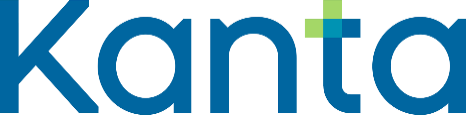 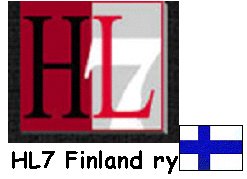 Hoidon tarpeen arvioinnin merkintä CDA R2Versio: 1.0 RC127.5.2024URN:OID: 1.2.246.777.11.2024.3Vaatimus/sääntöNotaatioSeliteTiedon pakollisuusPAKOLLINEN / VAPAAEHTOINEN / EHDOLLISESTI PAKOLLINEN / VAIHTOEHTOISESTI PAKOLLINENPakollinen rakenne/tieto on aina tuotettava siirtomuotoon, kun ko. dokumentoidun tason kokonaisuus ilmenee. Mikäli rakenne/tieto ei ole saatavilla, se on annettava nullFlavorilla.Vapaaehtoinen rakenne/tieto tuotetaan tarvittaessa siirtomuotoon.Ehdollisesti pakollinen rakenne/tieto käsitellään kuten Pakollinen, mikäli annettu ehto toteutuu.Vaihtoehtoisesti pakolliset rakenteet ovat keskenään vaihtoehtoisia, mutta jompikumpi niistä on pakollisena annettava.Pakollisuuksien ehtoja tulkitaan rakenteissa ylhäältä alaspäin. Jos vapaaehtoisen rakenteen alla on pakollinen tieto, kyse on silloin vapaaehtoisesta tietokokonaisuudesta, jonka ilmetessä mainittu tieto on annettava.Näkymä-/vaihe-/otsikkotekstit ja templateId-viittaukset PITÄÄ OLLA 
Siirtomuodossa on annettava tietty kiinnitetty arvo.Tiedon esiintyminen/ toistuvuusyksi [1..1], 
yksi tai useampi [1..*],
nolla tai yksi [0..1], 
nolla tai useampi [0..*] Tiedon esiintyminen dokumentoidaan sekä numeerisella notaatiolla että aukikirjoitettuna.Koodistoviittauscode/@code=”924” Hoidon tarpeen arvio (codeSystem: 1.2.246.537.6.12.2002 AR/YDIN – Näkymät)Koodiarvo, koodiarvon nimi, koodiston versio ja koodiston nimiPakollisuusehto/ehto{JOS ehto}Käytetään ehdollisesti pakollisissa rakenteissa/tiedoissa ilmaisemaan pakollisuuden ehto.Tietosisältöviittaus (CodeId)(100) Ko. tiedon tunniste/codeId tietosisältömäärittelyssä.NäyttömuotoNäyttömuodon geneerinen esitystapa (vihreä tekstikehys)Dokumentoi näyttömuotoon vietävät ylätason (tietoryhmän/entry:n) otsikot, tiedot ja tietoon liittyen sisällytetäänkö myös tiedon otsikko (jos ilman sitä ei näyttömuodosta ymmärrä sisältöä) sekä näyttömuotoilut.Xpath-viittausXpath-viittaukset on esitetty havainnollisuuden vuoksi ilmentämään tietokokonaisuuksien sijaintia hierarkiassa (sininen tekstikehys).Lukujen väliset linkityksetRakenteen kuvauksessa on linkit esimerkiksi ko. rakenteen alla oleviin observation:eihin – linkistä siirtyy silloin ko. alalukuun, jossa observation:in sisältö kuvataan. Alaluvun nimessä olevasta linkistä siirrytään yhtä tasoa ylemmän rakenteen kuvauksen kohtaan, jonka osaa ko. alaluku kuvaa.[1]THL Hoitoonpääsytietojen ratkaisukuvaus, 2023[2]THLHoidon tarpeen arvioinnin merkintä – asiakirjan tietosisältö Termetassa, 2024[3]KelaKanta Potilastiedon arkiston CDA R2 Header, versio 4.66.4, 2022 tai sitä uudempi julkaisuversio, joka on samassa määrittelykokoelmassa tämän määrittelyn kanssa[4]KelaKanta Potilastiedon arkiston Medical Records –sanomat, versio 3.03, 2023 tai sitä uudempi julkaisuversio[5]KelaKanta Potilastiedon arkiston Kertomus ja lomakkeet, versio 6.0 RC3, 2023 tai sitä uudempi julkaisuversio, joka on samassa määrittelykokoelmassa tämän määrittelyn kanssa[6]HL7 FinlandTietotyypit, Versio 1.41, 2019 tai sitä uudempi julkaisuversio/structuredBody/component/section//structuredBody/component/section/component/section/component/section	/structuredBody/component/section/component/section/component/section/entry/organizer/component/observation/structuredBody/component/section/component/section/component/section/entry/organizer/component/organizer/structuredBody/component/section/component/section/component/section/entry/organizer/component/organizer/component/observation/structuredBody/component/section/component/section/component/section/entry/organizer/component/organizer/component/observationstructuredBody/component/section/component/section/component/section/entry/organizer/component/organizer/component/organizer/structuredBody/component/section/component/section/component/section/entry/organizer/component/organizer/component/organizer/component/observation/structuredBody/component/section/component/section/component/section/entry/organizer/component/organizer/component/organizer/component/observation/structuredBody/component/section/component/section/component/section/entry/organizer/component/organizer/component/organizer/component/observation/structuredBody/component/section/component/section/component/section/entry/organizer/component/organizer/component/organizer/component/observation/structuredBody/component/section/component/section/component/section/entry/organizer/component/organizer/component/observation/structuredBody/component/section/component/section/component/section/entry/organizer/component/organizer/component/observation/structuredBody/component/section/component/section/component/section/entry/organizer/component/organizer/component/observation/structuredBody/component/section/component/section/component/section/entry/organizer/component/observation/structuredBody/component/section/component/section/component/section/entry/organizer/component/observationVersiopvmLaatijatMuutokset1.0 RC125.6.2024KantaMuutettu 1.0 RC1-versioksi Kanta.fi-julkaisua varten.1.0  27.5.2024KantaKommentointikierroksen aikaisia tarkennuksiaLuku 2.1, lisätty tarkennus lisänäkymän käytön tarpeesta.Luku 2.3, hoitoprosessin vaiheeessa ei ole vakioarvoa.
Luku 3, otsikossa ei ole vakioarvoa.Luku 3.1, ammatti-tiedon koodi korjattu, po. 13.
entryRelationship-rakenteet eriytetty omiksi luvuikseen 3.1.1-3.1.3.Luku 3.2, vastaanottava palvelunantaja, annetaan performer-rakenteella; Palvelutapahtuman tunniste ja Tapahtuman Hilmo-tunnisteelta poistettu näyttömuoto, Hoidon tarpeen arvioinnin tulos, pakollisuusehtoa tarkennettuLuku 3.3, yleinen toimintakyky, value ei voi toistua. 0.99.4.2024KantaEnsimmäinen luonnos